АДМИНИСТРАЦИЯ ИСТОБИНСКОГО СЕЛЬСКОГО ПОСЕЛЕНИЯ РЕПЬЕВСКОГО МУНИЦИПАЛЬНОГО РАЙОНА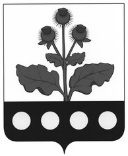 ВОРОНЕЖСКОЙ ОБЛАСТИПОСТАНОВЛЕНИЕ«29» апреля 2016 г. № 39с. Истобное В соответствии с Федеральным законом от 06.10.2003 № 131-ФЗ «Об общих принципах организации местного самоуправления в Российской Федерации», Федеральным законом от 27.07.2010 № 210-ФЗ «Об организации предоставления государственных и муниципальных услуг», постановлением администрации Истобинского сельского поселения Репьевского муниципального района от 20.04.2015 г. № 39 «О порядке разработки и утверждения административных регламентов предоставления муниципальных услуг», Уставом Истобинского сельского поселения, рассмотрев протест прокуратуры Репьевского района от 29.03.2016 года № 2-1-2016/341, администрация Истобинского сельского поселения Репьевского муниципального района Воронежской области  постановляет:1. В постановление администрации Истобинского сельского поселения от 21.09.2015 № 94 «Об утверждении административного регламента администрации сельского поселения по предоставлению муниципальной услуги «Присвоение адреса объекту недвижимости и аннулирование адреса» (далее – Постановление), внести следующее изменение:Дополнить пункт 5.4. раздела 5 административного регламента администрации Истобинского сельского поселения Репьевского муниципального района Воронежской области по предоставлению муниципальной услуги «Присвоение адреса объекту недвижимости и аннулирование адреса», утвержденного Постановлением, абзацем вторым следующего содержания:«Жалоба на решения и (или) действия (бездействие) должностных лиц, муниципальных служащих администрации при осуществлении в отношении юридических лиц, являющихся субъектами градостроительных отношений, процедур, включенных в исчерпывающие перечни процедур в сферах строительства, утвержденные Правительством Российской Федерации в соответствии с частью 2 статьи 6 Градостроительного кодекса Российской Федерации, может быть подана такими лицами в порядке, установленном статьей 11.2 Федерального закона от 27.07.2010 №210 – ФЗ «Об организации предоставления государственных и муниципальных услуг», либо в порядке, установленном антимонопольным законодательством Российской Федерации, в антимонопольный орган.».2. Настоящее постановление вступает в силу с момента официального обнародования.3. Контроль за исполнением настоящего постановления оставляю за собой.УТВЕРЖДАЮ:Глава Истобинского сельского поселения Репьевского муниципального районаВоронежской области_________________В.И. Аристова29 апреля 2016 годаАКТобнародования постановления администрации Истобинского сельского поселения Репьевского муниципального района Воронежской области от 29.04.2016 года № 39 «О внесении изменения в постановление администрации Истобинского сельского поселения от 21.09.2015 № 94 «Об утверждении административного регламента администрации сельского поселения по предоставлению муниципальной услуги «Присвоение адреса объекту недвижимости и аннулирование адреса»Комиссия в составе:1. Аристова Валентина Ивановна, глава Истобинского сельского поселения.2. Коршикова Оксана Александровна, старший инспектор администрации Истобинского сельского поселения.3. Луговая Наталья Петровна, заместитель главы администрации Истобинского сельского поселения.4. Маслова Наталья Николаевна, депутат Совета народных депутатов Истобинского сельского поселения.5. Сапронова Галина Леонидовна, депутат Совета народных депутатов Истобинского сельского поселения.обнародовала постановление администрации Истобинского сельского поселения Репьевского муниципального района Воронежской области от 29.04.2016 года № 39 «О внесении изменения в постановление администрации Истобинского сельского поселения от 21.09.2015 № 94 «Об утверждении административного регламента администрации сельского поселения по предоставлению муниципальной услуги «Присвоение адреса объекту недвижимости и аннулирование адреса» путём вывешивания для всеобщего ознакомления:1) в здании администрации Истобинского сельского поселения – адрес: 396384 Воронежская обл., , с. Истобное, ул. Терешковой, д.36;2) в здании отделения почтовой связи Истобное ОСП Острогожского почтамта УФПС Воронежской области - филиала ФГУП «Почта России» - адрес: 396389 Воронежская обл., , с. Истобное, ул. Болдырева, д. 63;3) в здании магазинов Репьевского РайПО – адрес: 396384 Воронежская обл., Репьевский район, с. Истобное, ул. Терешковой, д. 47, ул. Болдырева, д. 32;4) в административном здании ООО «Истобное» - адрес: 396384 Воронежская обл., , с. Истобное, ул. Репьевская, д.4;5) в здании МКОУ «Истобинская СОШ» - адрес: 396384 Воронежская обл., , с. Истобное, ул. Терешковой, д.34;Постановление администрации Истобинского сельского поселения Репьевского муниципального района Воронежской области от 29.04.2016 года № 39 «О внесении изменения в постановление администрации Истобинского сельского поселения от 21.09.2015 № 94 «Об утверждении административного регламента администрации сельского поселения по предоставлению муниципальной услуги «Присвоение адреса объекту недвижимости и аннулирование адреса» доведено до сведения в трудовых коллективах.Настоящий акт составлен в одном экземпляре и хранится с первым экземпляром обнародованного правового акта.Подписи:1. Аристова В.И.    ____________2. Коршикова О.А. ____________3. Луговая Н.П.       ____________4. Маслова Н.Н.      ____________5. Сапронова Г.Л.   ____________О внесении изменения в постановление администрации Истобинского сельского поселения от 21.09.2015 № 94 «Об утверждении административного регламента администрации сельского поселения по предоставлению муниципальной услуги «Присвоение адреса объекту недвижимости и аннулирование адреса»Глава сельского поселенияВ.И. Аристова